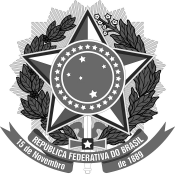 UNIVERSIDADE FEDERAL DO ESPÍRITO SANTOCENTRO DE CIÊNCIAS AGRÁRIAS E ENGENHARIASTERMO DE RESPONSABILDIADETendo apresentado à Senhora Diretora do Centro de Ciências Agrárias e Engenharias solicitação de transporte para o(a)        nome do local        , localizado na cidade de  cidade       para	motivo da viagem	; tendo ela aprovado tal solicitação, em virtude da importância acadêmica que ela representa, apesar do contido na Resolução nº 37/2020 do Conselho Universitário da UFES; ATESTO que estou ciente das medidas de prevenção contra a COVID-19 a serem adotadas durante a viagem em tela, que será realizada neste dia   data da viagem    : i. o(s) passageiro(s)    nome e documento não está(ão) submetido(s) à situação de risco, uma vez que está sediado em Alegre-ES, onde a pandemia está controlada, e não apresenta nenhum sintoma gripal; ii. o passageiro utilizará os EPI’s necessários para se proteger e proteger ao motorista que o conduzirá; iii. todas as medidas de higiene serão adotadas tanto na ida quanto no retorno, a fim de mitigar o perigo de contágio.Alegre-ES,	data	.Professor(a):	NomeAlto Universitário s/n, Guararema – 29500-000 – Alegre-ES. Home Page: www.alegre.ufes.br